La naissance du Karaté Goju-Ryu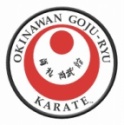 剛柔流                                            Naha-te                              		            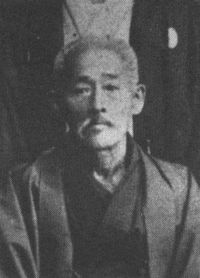 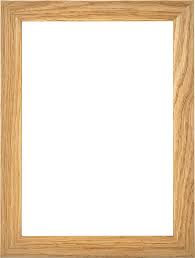 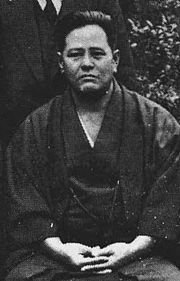                                   Kanryō Higaonna                                                                                  (1853-1915)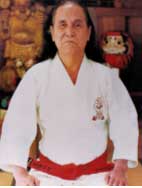 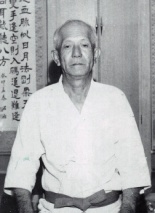                    Chōjun Miyagi                         Seko Higa                   宮城 長順                           (1898-1989)                        (1888-1953)               Fondateur du Goju-Ryu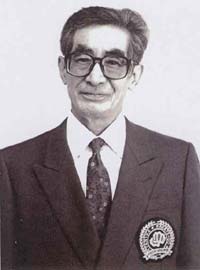 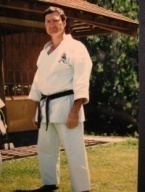 									      Paul Starling (né en 1948)           Chojiro Tani             Gōgen Yamaguchi 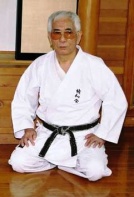            (1921-1998)                   (1909-1989)      fut élève de Miyagi	Fondateur du kosukai Budoin                 		      Shuji Tasak (né en 1933)      avant de rejoindre      Mabuni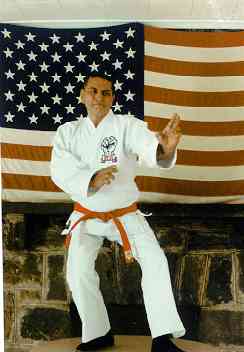 									      Peter Urban (1934-2004)